第五课 早饭  Lesson 5 BreakfastHomework: Write at least twice Chinese characters above.对话 (Dialogues): 妈：麦克，你睡醒啦？麦克：阿姨，早上好。小明呢？妈：他已经出去打球了。麦克，你快去洗脸吧。这是你的浴巾，洗发液和浴液在卫生间。妈：哎，麦克你怎么不穿拖鞋啊？麦克：阿姨，我在自己家里就不穿。妈：不行，地板太凉了，快穿上拖鞋，小心着凉。麦克：好吧。妈：麦克，快吃早饭吧，小明已经吃过了。麦克：阿姨，我想吃面包、喝牛奶。妈：你看，我还特地给你准备了凉牛奶。麦克：啊，太好了，谢谢您。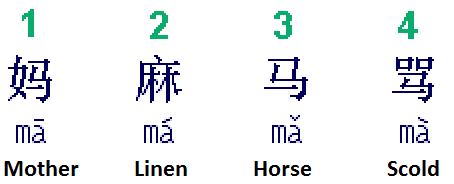 How to write Chinese characters? Two basic rules: 1) Top before bottom 2) Left before rightHow to write Chinese characters? Two basic rules: 1) Top before bottom 2) Left before right中文 (Chinese)拼音 (Pinyin)拼音 (Pinyin)英文 (English)英文 (English)一 二 三 四 五 六 七 八 九 十yī' èr sān sì wǔ liù qī bā jiǔ shíyī' èr sān sì wǔ liù qī bā jiǔ shíOne two three four five six seven eight nine tenOne two three four five six seven eight nine ten你 (您) / 我 / 他  (她)nǐ (nín ) / wǒ / tā (tā)nǐ (nín ) / wǒ / tā (tā)You (you) / I / He (She)You (you) / I / He (She)妈妈mā ma mā ma MomMom麦克mài kèmài kèWheat + Overcome => MikeWheat + Overcome => Mike小明xiǎo míngxiǎo míngLittle + Bright => XiaomingLittle + Bright => Xiaoming睡醒shuì xǐngshuì xǐngSleep +  Wake => Awake; wake upSleep +  Wake => Awake; wake up啦lalaEnding particleEnding particle你睡醒啦？nǐ shuì xǐng la?nǐ shuì xǐng la?Do you wake up?Do you wake up?阿姨ā yíā yíAunt;  auntieAunt;  auntie早上zǎo shangzǎo shangMorningMorning好hǎohǎoGoodGood早上好zǎoshang hǎozǎoshang hǎoGood MorningGood Morning呢neneQuestion particleQuestion particle小明呢？xiǎo míng ne?xiǎo míng ne?Where is Xiaoming?Where is Xiaoming?已经yǐ jīngyǐ jīngAlreadyAlready出去chū qùchū qùCome out + go => Go outCome out + go => Go out了lelePast tense marker (something is done)Past tense marker (something is done)他已经出去打球了。tā yǐ jīng chū qù dǎ qiú le.tā yǐ jīng chū qù dǎ qiú le.He’s already gone to play ball.He’s already gone to play ball.快去kuài qùkuài qùQuickly + Go => Go quicklyQuickly + Go => Go quickly洗脸kuài qùkuài qùWash + Face => Wash faceWash + Face => Wash face吧babaFinal particle with an invitation toneFinal particle with an invitation tone你快去洗脸吧!nǐ kuài qù xǐ liǎn ba!nǐ kuài qù xǐ liǎn ba!You go and wash face quickly.You go and wash face quickly.这是zhè shìzhè shìThis isThis is你的nǐ denǐ deYourYour浴巾yù jīnyù jīnBath towelBath towel这是你的浴巾。zhè shì nǐ de yù jīn.zhè shì nǐ de yù jīn.This is your bath towel.This is your bath towel.洗发液xǐ fǎ yèxǐ fǎ yèWash + hair + liquid => ShampooWash + hair + liquid => Shampoo和héhéAndAnd浴液yù yèyù yèBath gelBath gel在zàizài(Preposition) In; on; at (Verb) be located somewhere(Preposition) In; on; at (Verb) be located somewhere卫生间wèi sheng jiānwèi sheng jiānHealth + Room => BathroomHealth + Room => Bathroom洗发液和浴液在卫生间。xǐ fǎ yè hé yù yè zài wèi sheng jiān.xǐ fǎ yè hé yù yè zài wèi sheng jiān.Shampoo and bath in the bathroom.Shampoo and bath in the bathroom.哎āiāiBeginning particle (Hey!)Beginning particle (Hey!)怎么zěn mezěn meWhyWhy不穿zěn mezěn meNot wearNot wear拖鞋tuō xiétuō xiéDrag + Shoe => SlippersDrag + Shoe => Slippers哎，你怎么不穿拖鞋啊？āi, nǐ zěn me bù chuān tuō xié a?āi, nǐ zěn me bù chuān tuō xié a?Hey，why aren't your wearing slippers?Hey，why aren't your wearing slippers?自己zì jǐzì jǐSelfSelf家里jiā lǐjiā lǐHome + Inside => At homeHome + Inside => At home就jiùjiùConcerning; thenConcerning; then我在自己家里就不穿。wǒ zài zì jǐ jiā lǐ jiù bù chuān.wǒ zài zì jǐ jiā lǐ jiù bù chuān.I don't wear slippers when I'm at home.I don't wear slippers when I'm at home.不行!bù xíngbù xíngNo way!No way!地板dì bǎn dì bǎn Ground + Board => FloorGround + Board => Floor太凉tài liángtài liángToo coldToo cold地板太凉了。dì bǎn tài liáng le.dì bǎn tài liáng le.The floor is too cold.The floor is too cold.快kuàikuàiQuicklyQuickly穿上chuān shàngchuān shàngPut on Put on 小心xiǎo xīnxiǎo xīnLittle + Heart => Be careful (a warning tone)Little + Heart => Be careful (a warning tone)着凉zháo liángzháo liángGet + Cold => Catch a coldGet + Cold => Catch a cold快穿上拖鞋，小心着凉。kuài chuān shàng tuō xié, xiǎo xīn zháo liáng.kuài chuān shàng tuō xié, xiǎo xīn zháo liáng.Put on your slippers quickly; otherwise  you'll catch a cold.Put on your slippers quickly; otherwise  you'll catch a cold.好吧!hǎo ba!hǎo ba!Okay!Okay!快吃kuài chīkuài chīEat quicklyEat quickly早饭zǎo fànzǎo fànMorning + Rice => BreakfastMorning + Rice => Breakfast快吃早饭吧!kuài chī zǎo fàn ba!kuài chī zǎo fàn ba!Have some breakfast!Have some breakfast!吃过chī guòchī guòGot eatenGot eaten小明已经吃过了。xiǎo míng yǐ jīng chī guò le.xiǎo míng yǐ jīng chī guò le.Xiao Ming's already eaten.Xiao Ming's already eaten.我想wǒ xiǎngwǒ xiǎngI want; I’d likeI want; I’d like吃面包chī miàn bāochī miàn bāoEat breadEat bread喝牛奶chī miàn bāochī miàn bāoDrink milkDrink milk我想吃面包、喝牛奶。wǒ xiǎng chī miàn bāo, hē niú nǎi.wǒ xiǎng chī miàn bāo, hē niú nǎi.I want to have bread and drink milk.I want to have bread and drink milk.你看!nǐ kànnǐ kànYou look!You look!还háiháiStillStill特地tè dìtè dìEspeciallyEspecially给你gěi nǐgěi nǐGive youGive you准备zhǔn bèizhǔn bèiPreparePrepare凉牛奶liáng niú nǎiliáng niú nǎiCold milkCold milk你看，我还特地给你准备了凉牛奶。nǐ kàn, wǒ hái tè dì gěi nǐ zhǔn bèi le liáng niú nǎi.nǐ kàn, wǒ hái tè dì gěi nǐ zhǔn bèi le liáng niú nǎi.Look, I got cold milk for you especially.Look, I got cold milk for you especially.太好了!tài hǎo le!tài hǎo le!Too + Good => GreatToo + Good => Great谢谢您!Xiè xiè nín!Xiè xiè nín!Thank you!Thank you!